ĐỀ KIỂM TRA HỌC KÌ TIẾNG VIỆT – TOÁN 3MÔN TOÁNKIỂM TRA HỌC KÌ IIĐề 71.Đọc , viết các số sau :a)70 003:………………………………………………………..b)89 109:……………………………………………………….c)Tám mươi sáu nghìn không trăm hai mươi lăm:……………..d)Chín mươi bảy nghìn không trăm mười:…………………….2.Điền dấu <; >; = vào ô a) 56 789  57 698                                    b) 100 000  99 9993.Viết tiếp vào chỗ chấm (…..)a) 34 568; 34 569;………….;………….; 34 572;……………b)99 995;…………..;…………….; 99 998;…………..;…………….4.Tìm x:5.Cho hình H gồm hai hình chữ nhật A và B có kích thước như hình vẽ. Tính diện tích:a)Hình Ab)Hình Bc)Hình H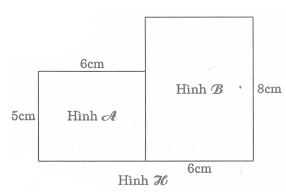 Khoanh tròn vào chữ đặt trước kết quả đúng:a)A. diện tích hình A = 22cm2                          B.diện tích hình A = 30cm2b)A.diện tích hình B = 28cm2                          B.diện tích hình B = 48cm2c)A.diện tích hình H = 50cm2                          B.diện tích hình H= 78cm26.Đội I trồng cây trong 3 ngày, mỗi ngày trồng được 1425 cây. Đội II trồng cây trong 4 ngày, mỗi ngày trồng được 1240 cây. Hỏi đội nào trồng được nhiều cây hơnKhoanh tròn vào chữ đặt trước cách tính có kết quả đúng:A.Vì 1425 > 1240, nên đội I trồng được nhiều cây hơnB.1425 x 3 = 4275 (cây); 1240 x 4 = 4960 (cây)Vì 4690 > 4275, nên đội II trồng được nhiều cây hơna)x + 285 = 2904…………………………b)x – 45 = 5605…………………………c)6000 – x = 2000…………………………